Številka: 354-98/2017Datum: 14. 6. 2017ČLANOM OBČINSKEGA SVETAOBČINE IZOLAZadeva: Odlok o pogrebni in pokopališki dejavnosti na območju Občine Izola – prva obravnavaPravna podlagaZakon o lokalni samoupravi (Uradni list RS, št. 94/07 – uradno prečiščeno besedilo, 76/08, 79/09, 51/10, 40/12 – ZUJF, 14/15 – ZUUJFO in 76/16 – odl. US),Zakon o pogrebni in pokopališki dejavnosti (Uradni list RS, št. 62/16),Zakon o gospodarskih javnih službah (Uradni list RS, št. 32/93, 30/98 - ZZLPPO, 127/06 - ZJZP, 38/10 - ZUKN in 57/11 - ORZGJS40),Zakon o prekrških – ZP1 (Uradni list RS, št. 29/11 – uradno prečiščeno besedilo, 21/13, 111/13, 74/14 – odl. US, 92/14 – odl. US, 32/16 in 15/17 – odl. US),Status Občine Izola (Uradne objave Občine Izola, št. 15/99, 17/12 in 6/14),Odlok o gospodarskih javnih službah v Občini Izola (Uradne objave Občine Izola, št. 16/13 in 6/14).ObrazložitevPokopališka in pogrebna dejavnost ter urejanje pokopališč je v veljavnem Odloku o pokopališki in pogrebni dejavnosti (Uradne objave Občine Izola, št. 8/12, 20/15) opredeljena kot obvezna lokalna gospodarska javna služba. Zakon o pokopališki in pogrebni dejavnosti (v nadaljevanju: ZPPDej), ki je začel veljati 15. 10. 2016, na novo ureja pogrebno in pokopališko dejavnost, razen vojnih grobišč, ter določa pogoje in način opravljanja dejavnosti. Slednjo deli na:pogrebno dejavnost, ki obsega zagotavljanje 24-urne dežurne službe, ki je obvezna občinska gospodarska javna služba, ter del, ki se izvaja na trgu in obsega naslednje storitve: prevoz pokojnika, ki ga ne zagotavlja 24-urna dežurna služba, pripravo in upepelitev pokojnika, ter pripravo in izvedbo pogreba,pokopališko dejavnost, ki obsega upravljanje (obsega zagotavljanje urejenosti pokopališča, izvajanje investicij in investicijskega vzdrževanja, oddajo grobov v najem, vodenje evidenc ter izdajanje soglasij v zvezi s posegi na območju pokopališč) ter urejanje pokopališč (zgraditev pokopališča, razširitev obstoječega pokopališča, opustitev pokopališča, zgraditev pokopaliških objektov in druge pokopališke infrastrukture, razdelitev pokopališča na posamezne zvrsti grobov) in ju zagotavlja občina.Zakon določa tudi, da je upravljavec pokopališča občina ali oseba javnega prava, ki jo za upravljavca določi organ, pristojen za izvrševanje proračuna občine, s svojim aktom v skladu z zakonom. Glede na navedeno bo prek odloka določen kot izvajalec obveznih gospodarskih javnih služb in upravljavec pokopališč v občini, izvajalec 24-urne dežurne službe na območju občine in zagotavljanja storitve pokopališko pogrebnega moštva, Javno podjetje Komunala Izola, d. o. o. – Azienda pubblica Komunala Isola, S. r. l.Izvajalcu bo podeljeno tudi javno pooblastilo za vodenje in odločanje v upravnih zadevah iz tega odloka, kar je določeno v Zakonu o splošnem upravnem postopku. ZUP je pomemben za delovanje nosilcev javnih pooblastil, kadar ti odločajo v upravnih zadevah, saj v 1. členu določa, da »morajo po tem zakonu postopati upravni in drugi državni organi, organi samoupravnih lokalnih skupnosti in nosilci javnih pooblastil, kadar v upravnih zadevah, neposredno uporabljajoč predpise, odločajo o pravicah, obveznostih ali pravnih koristih posameznikov, pravnih oseb in drugih strank«. S sprejemom predlaganega odloka bo določen način, predmet, območje in pogoji za izvajanje gospodarske javne službe na področju opravljanja pogrebne in pokopališke dejavnosti.Predlog odloka je pripravljen na podlagi izhodišč veljavnega Odloka o pokopališki in pogrebni dejavnosti (Uradne objave Občine Izola, št. 8/12, 20/15), vključene so bile spremembe novega ZPPDej ter spremembe, ki so se od začetka izvajanja dejavnosti izkazale za potrebne.Izhodišča za določitev izvajanja pokopališke in pogrebne dejavnosti so v 4. členu ZPPDej, ki določa, da občina z predpiše:način zagotavljanja 24-urne dežurne službe,način izvajanja pogrebne slovesnosti,storitve pokopališko pogrebnega moštva, ki se lahko zagotavljajo na posameznem pokopališču,osnovni obseg pogreba,način in čas pokopa,način pokopa, če je plačnik občina,možnost pokopa zunaj pokopališča, z določitvijo prostora,ravnanje s pokojnikom v krajih, kjer na pokopališčih ni mrliške vežice,pokopališča, ki morajo imeti mrliške vežice,obratovanje mrliških vežic,obseg prve ureditve groba,vzdrževanje reda, čistoče in miru na pokopališču,način oddaje grobov v najem,postavljanje, spreminjanje ali odstranitev spomenikov, obnova spomenikov in grobnic ter vsak drug poseg v prostor na pokopališču,zvrsti grobov,okvirne tehnične normative za grobove,mirovalna doba za grobove,enotni cenik uporabe  pokopališča, pokopaliških objektov in naprav ter druge pokopališke infrastrukture,pogrebna pristojbina, ki jo lahko določi občina za izvedbo pogreba na posameznem pokopališču, in ki jo upravljavcu pokopališča plača izvajalec pogreba,razmerje grobnine za posamezno vrsto groba glede na enojni grob,druga vprašanja pogrebne in pokopališke dejavnosti ter uporabnike.Ob tem mora biti zagotovljena enakopravna obravnava kamnosekov, vrtnarjev in drugih izvajalcev storitev na pokopališču.Odlok predvideva oblikovanje cenika za uporabo pokopališča, pokopaliških objektov, naprav ter druge infrastrukture, pogrebno pristojbino in grobnino na predlog izvajalca. Ceno za območje občine predlaga izvajalec gospodarske javne službe z elaboratom o oblikovanju cen storitev gospodarske javne službe in jo predloži v potrditev pristojnemu občinskemu organu. Sklep se objavi v Uradnih objavah Občine Izola.Urejen je tudi nadzor. V skladu z izvirnimi pristojnostmi občine nadzor nad izvajanjem pogrebne in pokopališke dejavnosti na njenem območju ter nadzor nad izvajanjem občinskih predpisov sprejetih na podlagi zakona izvaja občinska inšpekcija in redarstvo. Tržni inšpektorat Republike Slovenije izvaja nadzor nad izpolnjevanjem pogojev za opravljanje pogrebne dejavnosti iz 7. člena zakona, ministrstvo, pristojno za gospodarstvo izvaja nadzor nad skladnostjo predpisov občin in njihovega izvajanja s tem zakonom.V skladu z novim zakonom bo potrebno uskladiti oziroma skleniti tudi obstoječe pogodbe za izvajanje pokopališke in pogrebne dejavnosti, ki so bile sklenjene pred uveljavitvijo tega zakona, in sicer v okviru obstoječih ali novih pogodb.Ob tem pojasnjujemo, da mora država v skladu z 62. členom zakona v 6 mesecih od uveljavitve zakon izdati uredbo o metodologiji za oblikovanje cen storitev 24-urne dežurne službe in določiti standarde in normative za posebna vozila za prevoz pokojnikov, minimalne tehnične pogoje prostorov in ustrezno zaščito zaposleni h pri ravnanju s pokojniki. Cilj odloka:Cilj odloka je ureditev gospodarske javne službe v skladu z veljavno zakonodajo in zagotavljanje nemotenega opravljanja gospodarske javne službe v Občini Izola. Finančne posledice:Sprejem odloka ne bo imel neposrednih posledic za občinski proračun.Predlog sklepa: Na podlagi navedenega predlagamo članom Občinskega sveta, da obravnavajo in sprejmejo predlog Odloka o pogrebni in pokopališki dejavnosti na območju Občine Izola v prvi obravnavi in ga posredujejo v 60 dnevno obravnavo.Obrazložitev pripravila:Višja svetovalkamag. Irena Prodanv sodelovanju s predstavnikiJP Komunala Izola d.o.o.Vodja UGDIKR                                                                                             Župan mag. Tomaž Umek                                                                                       mag. Igor KolencPriloge:Predlog sklepa,Predlog Odloka o pogrebni in pokopališki dejavnosti na območju Občine Izola,Zakon o pogrebni in pokopališki dejavnosti (ZPPDej) (Uradni listi RS, št. 62/2016),Odlok o pokopališki in pogrebni dejavnosti na območju Občine Izola (Uradne objave Občine Izola, št. 8/12, 20/15).Obrazložitev prejmejo:člani OS,Urad za gospodarske dejavnosti, investicije in komunalni razvoj, tu,zbirka dokumentarnega gradiva.Priloga 1Številka: Datum:   Na podlagi 29. člena Zakona o lokalni samoupravi (Uradni list RS, št. 94/07 – uradno prečiščeno besedilo, 76/08, 79/09, 51/10, 40/12 – ZUJF in 14/15 – ZUUJFO), 30. in 101. člena Statuta Občine Izola (Uradne objave Občine Izola, št. 15/99, 17/12 in 6/14) je Občinski svet Občine Izola na svoji …..  redni seji, dne ......................., sprejel naslednjiS  K  L  E  P1.	Sprejme se predlog Odloka o pogrebni in pokopališki dejavnosti na območju Občine Izola v prvi obravnavi in se ga posreduje v ______-dnevno obravnavo članom Občinskega sveta.2.Občinska uprava naj po zaključku obravnave pripravi predlog odloka za drugo obravnavo, in sicer tako, da pri tem upošteva pripombe, predloge in mnenja, ki so bila podana na današnji seji občinskega sveta, ter tiste predloge, pripombe in mnenja, ki bodo prispela v času obravnave. Tako pripravljen predlog odloka se posreduje v obravnavo in sprejem članom Občinskega sveta.3.Ta sklep velja takoj.                                                                                                                    Ž u p a n      mag. Igor KOLENCSklep prejmejo:						1)	člani OS,2)	Župan,3)  v zbirko dokumentarnega gradiva,	4)	arhiv – 2x.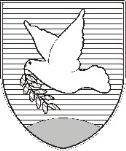 OBČINA IZOLA – COMUNE DI ISOLAžupan – IL SINDACO Sončno nabrežje 8 – Riva del Sole 86310 Izola – IsolaTel: 05 66 00 100, Fax: 05 66 00 110E-mail: posta.oizola@izola.siWeb: http://www.izola.si/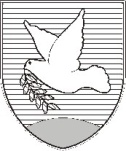 OBČINA IZOLA – COMUNE DI ISOLA                                                                     PREDLOGOBČINSKI SVET – CONSIGLIO COMUNALESončno nabrežje 8 – Riva del Sole 86310 Izola – IsolaTel: 05 66 00 100, Fax: 05 66 00 110E-mail: posta.oizola@izola.siWeb: http://www.izola.si/